Publicado en  el 14/09/2013 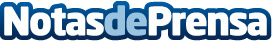 EL SEVILLA FC, CON UNA MEDIA DE EDAD DE 24,9 AÑOS, ES LÍDER DE PRIMERA EN LA JUVENTUD DE SU PLANTELLos datos son los datos y reflejan el comienzo de un tiempo nuevo. El apartado de edad de los futbolistas  de las plantillas de Primera división es buena prueba de ello: el Sevilla FC es el líder indiscutible de la temporada 13/14 con una media que no supera los 25, ya que frisa los 24,9 años.Datos de contacto:SEVILLA FCNota de prensa publicada en: https://www.notasdeprensa.es/el-sevilla-fc-con-una-media-de-edad-de-249_1 Categorias: Fútbol http://www.notasdeprensa.es